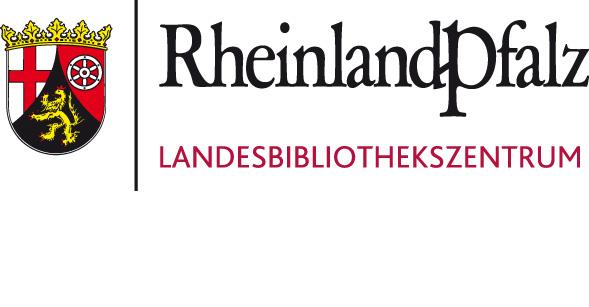 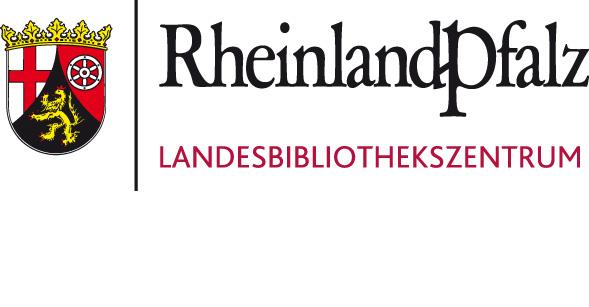 (Zuwendungsempfänger) 	An: Landesbibliothekszentrum Rheinland-Pfalz   LandesbüchereistelleBahnhofplatz 1456068 KoblenzVerwendungsnachweiszum Zuwendungsbescheid des Landesbibliothekszentrums Rheinland-Pfalz vom ............................für die Bücherei/Bibliothek: ......................................................I. Sachbericht Die Zuwendung wurde verwendet für:           ...................................................(bitte Formblatt „Sachbericht“ ausgefüllt als Anlage beifügen)II.	Zahlenmäßiger NachweisBitte keine Rechnungskopien, sondern eine Kostenaufstellung (mit Datum, Rechnungssumme, Verwendungszweck, Empfänger) beifügen.Für die Maßnahme waren verfügbar: 				Lt. Zuwendungsbescheid 		tatsächliche AusgabenII.1	Eigenmittel: 		.................................... Euro 		....................................Euro II.2	Drittmittel: 		.................................... Euro 		....................................Euro II.3	Landesmittel: 		.................................... Euro 		....................................Euro Gesamtbetrag                            ....................................Euro                   ....................................Euro(Summe von II.1, II.2 und II.3)III. Bestätigung .....................................			……………………………………………        Ort, Datum			 (Unterschrift Büchereileitung)…………………………..			……………………………………………       Ort, Datum			 (Unterschrift Zuwendungsempfänger)IV.  Ggf. Prüfungsvermerk bei Kommunalverwaltungen mit Rechnungsprüfungsamt Ergebnis: 	Die ordnungsgemäße und zweckentsprechende Verwendung der Eigenmittel und 	Zuwendungen wird bestätigt. 	Die Rechnungs- und Zahlungsbelege wurden eingesehen. ………………………………………..				………………………………………..(Ort, Datum) 				        (Siegel) 	             (Unterschrift) V. Prüfungsvermerk des Landesbibliothekszentrums a)  Fachliche Prüfung       Der mit der Zuwendung beabsichtigte Zweck wurde erreicht ………..……………………….…       			………………………………………..(Ort, Datum) 				                          (Unterschrift) b)  smäßige Prüfung 	Der Verwendungsnachweis wurde anhand der vorliegenden Unterlagen geprüft und in Ordnung        befunden 			•   Die Zuwendung ist nach den Angaben im Verwendungsnachweis                                     zweckentsprechend verwendet worden. 			•   Die Bewilligungsbedingungen wurden eingehalten.    Es ergaben sich keine/die aus der Anlage ersichtlichen Beanstandungen ………………………………………..			………………………………………..(Ort, Datum) 				      		 (Unterschrift)